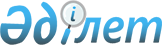 Об увековечении памяти заслуженного юриста Республики Казахстан Кима Юрия АлексеевичаПостановление Правительства Республики Казахстан от 23 января 2001 года N 110

      В целях увековечения памяти Ю.А. Кима - государственного и общественного деятеля, заслуженного юриста Республики Казахстан Правительство Республики Казахстан постановляет: 

      1. Акиму города Алматы: 

      1) установить надгробный памятник Ю.А. Киму; 

      2) в установленном порядке присвоить имя Ю.А. Кима одной из улиц города Алматы; 

      3) установить мемориальную доску в городе Алматы на жилом доме по улице Зеина Шашкина, 36а. 

      2. Рекомендовать акиму города Алматы осуществить финансирование расходов по изготовлению и установлению надгробного памятника и мероприятий по увековечению памяти Ю.А. Кима за счет и в пределах средств, предусмотренных в местном бюджете на 2001 год. 

      3. Настоящее постановление вступает в силу со дня подписания. 

 

     Премьер-Министр   Республики Казахстан 

(Специалисты: Склярова И.В.,              Мартина Н.А.)      
					© 2012. РГП на ПХВ «Институт законодательства и правовой информации Республики Казахстан» Министерства юстиции Республики Казахстан
				